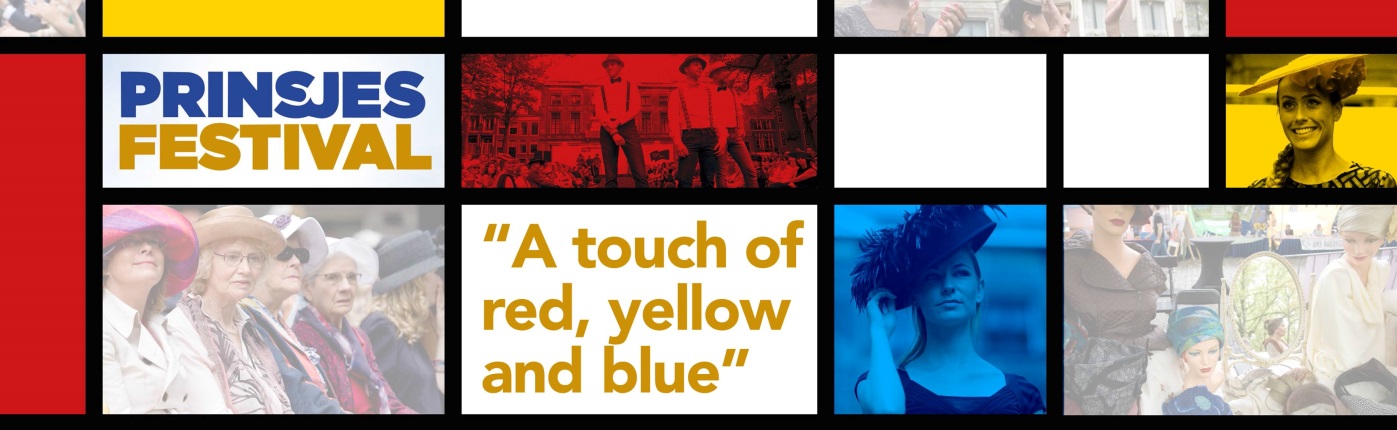 Ontwerpwedstrijd PrinsjesHatwalk 2017Eerste plaats – Eveline van DaelJurycommentaar:Sterk ontwerpDraagbaar, technisch, spannendBalans die te vinden is in het werk van Mondriaan is terug te zien in het ontwerpDoet iets voor de dragerMooi lijnenspel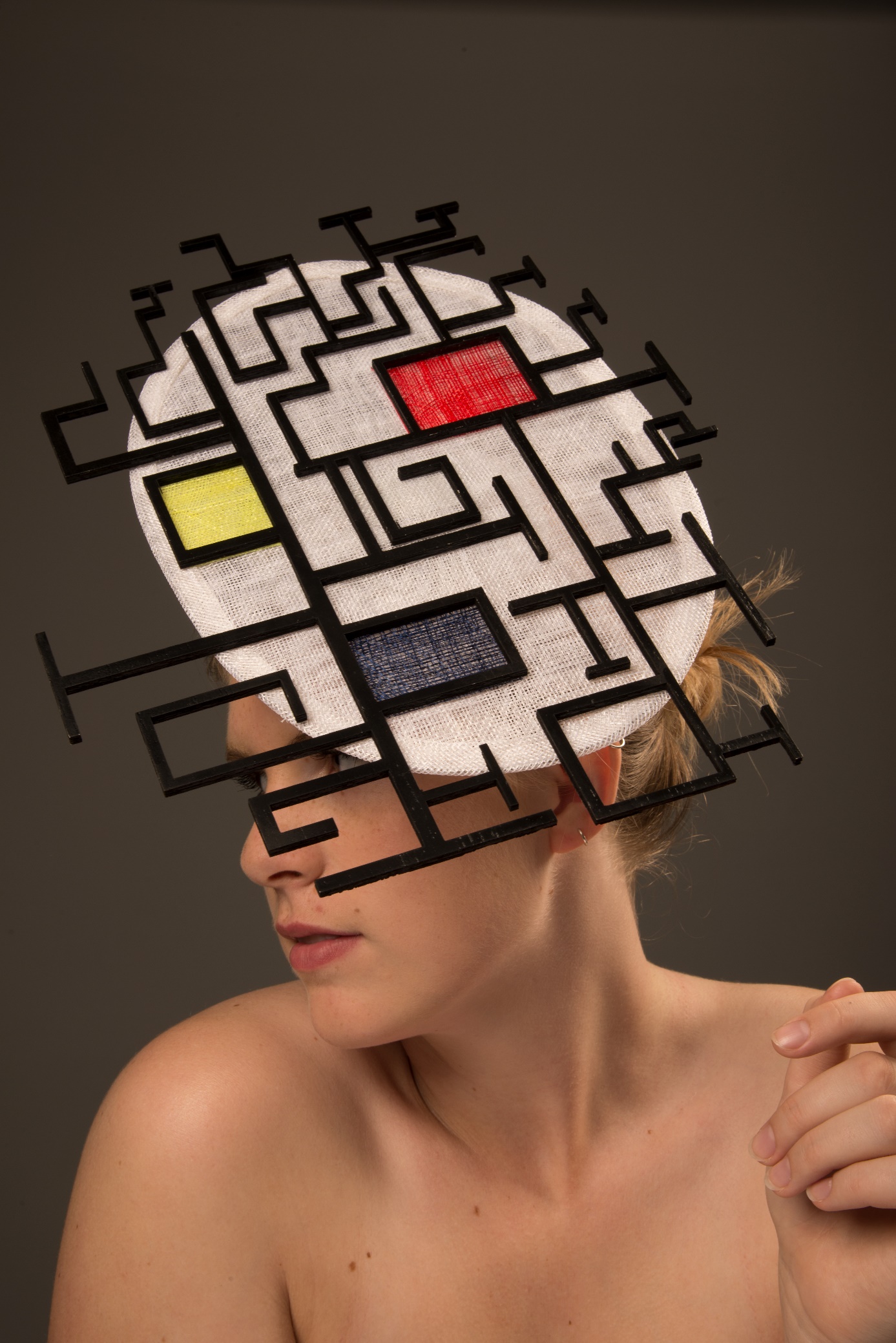 